                                                                                                                                                                                       RAZINA:                          31PROR. KORISNK: DOM ZA STARIJE                                                                                                                                        RKP:                                       7608                                   I NEMOĆNE OSOBE, ĐAKOVO                                                                                                                 ŠIFRA ŽUPANIJE:                   14                                                                                                                                                                                                            ŠIFRA OPĆINE:                      103 IBAN : HR9323600001102776661OIB: 28884778522ŠIFRARSKA OZNAKA: 8730BILJEŠKEuz financijske izvještajeza razdoblje od 01.siječnja do 31.prosinca 2019. godine	Dom za starije i nemoćne osobe , Đakovo započeo je s radom 1978.godine Odlukom o prijenosu osnivačkih prava Ministarstvo rada i socijalne skrbi temeljem članka 36. Zakona o izmjenama i dopunama Zakona o socijalnoj skrbi ( NN broj 59/01) i Odlukom Vlade Republike Hrvatske od 20. prosinca 2001. godine , te rješenjem Trgovačkog suda u Osijeku izvršena je i promjene osnivača ustanove. Spomenutim aktima osnivač više nije Republika Hrvatska već se osnivačka prava od 01.01.2002.godine prenose na Osječko baranjsku županiju. Zakon o ustanovama postao je javnom ustanovom , a posluje kao neprofitan. Djelatnost ustanove, kao i javne ustanove socijalne skrbi je da u okviru stalnog pružanja smještaja pruža usluge stanovanjem, prehrane, održavanja osobne higijene, brige o zdravlju, njege, radne aktivnosti i korištenjem slobodnog vremena, te pružanje usluga pomoći i njege u kući starijim i nemoćnim osobama. Pored ove djelatnosti, Dom može obavljati i druge poslove u manjem opsegu, ako su one dio programa brige i skrbi korisnika i drugih osoba, ili služe racionalnijem obavljanju djelatnosti kao što su zakup, pranje rublja i slično. Osim redovne djelatnosti Dom za starije i nemoćne osobe, Đakovo nastavio je i sudjelovanje u projektu prekogranična suradnja Interreg –IPA CBC Croatia Serbia je projekt o Prekograničnoj suradnji  HRVATSKA-SRBIJA 2014-2020 koji je sufinanciran sredstvima EU. Naziv projekta je „REGERNET“ (Development of social care Services within the Regional Gerontology Network)  a glavni neposredni cilj je poboljšati kvalitetu socijalne, gerontološke i gerijatrijske skrbi u okviru regionalne gerontološke mreže za starije osobe te omogućiti da ostanu u svojim domovima što je dulje moguće kako bi se osigurala domaća sredina na koju su se navikli. Projekt se treba realizirati kroz 2 godine tj. početak projekta je 15.07.2017. i zaključno  sa 14.07.2019. godine dolazi do produženja projekta kod Lider – partnera do 14.11.2019.godine.Ovaj projekt obuhvaća 4 projektna partnera, a glavni nositelj projekta je Gerontološki centar socijalno-zdravstvena ustanova za zbrinjavanje odraslih lica Subotica a ostala tri projektna partnera su:                                  - Dom za starije i nemoćne osobe Osijek                           - Dom za stare i penzionere Apatin                           - Dom za starije i nemoćne osobe ĐakovoPostojeće strukture socijalne zaštite u Osječko-baranjskoj županiji i zapadnoj Bačkoj zahtijevaju pristup koji će poboljšati neinstitucionalne usluge socijalne zaštite. Zbog toga su partneri odlučili otvoriti gerontološke klubove u domovima u Osijeku, Đakovu i Apatinu namijenjen umirovljenicima koji žive u svojim domovima, ali imaju potrebu za uslugama kao što su: mogućnost kupnje kuhanog obroka, usluge pranja i glačanja i organiziranja društvene, kulturne, zabavne i rekreativne aktivnosti, pojačavajući na taj način njihovu kvalitetu života i sprečavajući ili odgađajući smještaj u ustanovama. Vodeći partner u Subotici će u sklopu ovog projekta osnovati Regionalnu akademiju za obuku njegovatelja.Sredstva koja su odobrena u ovom projektu za naš dom u Đakovu biti će namijenjena za realizaciju gerontološkog kluba tj. dnevnog boravka starijih i nemoćnih osoba što podrazumijeva prostor u kojem će osobe boraviti, nabava kombija za prijevoz osoba, nabava opreme što uključuje IT opremu, električne uređaje za kuhinju, namještaj i inventar.Iznos proračuna koji nam je odobren kroz ovaj projekt je 86.848,25 eur-a od čega bi 15 % tog iznosa po mogućnosti sufinancirala županija. Ukupan iznos projekta koji je odobren za sva četiri poslovna partnera iznosi 526.361,10 eura. U sklopu projekta formiran je projektni tim što uključuje koordinatora projekta, financijsko-administrativni službenik, domaćin gerontološkog kluba, njegovateljica, vodeća medicinska sestra i servirka, koji će biti educirane kroz određene Fokus grupe organizirane u  Subotici , Apatinu, Osijeku i Đakovu. Novoosnovani gerontološki klubovi, koji će funkcionirati u domovima  prema procjenama će pružati svoje usluge prema 600 novih korisnika.BILJEŠKE UZ BILANCU1. AOP 002Ukupna vrijednost imovine je povećana za nabavu nefinancijske imovine .Bilješke uz AOP 002 – Nefinancijska imovinaISJEČAK IZ BILANCE NA DAN 31.12.2019.GODINEBilješka uz AOP 064 Novac u banci i blagajni ISJEČAK IZ BILANCE NA DAN 31.12.20019.GODINENa dan 31.12.2019. godine  po računu HR9323600001102776661 =856.617 kn, a po računu Regerneta HR7625000091501146830 =2.972,00 kn. 2. AOP 079Potraživanje za više plaćene doprinose i poreze zbog ispravka JOPPD obrazaca, nesreća na poslu.3. AOP 80Ostala potraživanja-potraživanja za bolovanje od HZZO za 2019. godinu 42.088,06 kn te potraživanje za ReGerNet za 146.000,00 kn  doznačena  sredstva na podračun projekta ReGerNet uplatio je Dom da bi se mogla izvršiti zakonska obveza za plaćanje, te na kraju tražiti povrat sredstava za sredstva koja su uplaćena ReGerNet-u za kupnju kombi vozila od lider partnera , te kako bi doznačena sredstva Domu bila vraćena.4. AOP 152/140    Potraživanja za  smještaj korisnika –nenaplaćeni prihodi u iznosu od 134.949,00 kn.5.AOP  158Bilješke uz AOP Rashodi budućih razdoblja i nedospjela naplata prihodaISJEČAK IZ BILANCE NA DAN 31.12.2019.GODINE6. AOP 161       Kontinuirani rashodi budućeg razdoblja knjižena plaća za prosinac 2019. godine 7. AOP 165 Obveza za zaposlene-plaća za prosinac 2019. godine knjižena na obveze i kontinuirane rashode budućeg razdoblja.8. AOP 166Obveze za materijalne rashode za 2019. godinu.9.AOP 175 Obveze za nefinancijsku imovinu za 2019. godinu  10. AOP 222Naplaćeni prihodi budućeg razdoblja 159.081  kn.11. AOP 224Ukupni izvori su povećani za materijalnu nefinancijsku imovinu, manja vrijednost nabavljene imovine od ispravka vrijednosti za tekuću godinu.12. AOP 232/233Višak prihoda poslovanja  515.846 kn.U 2019. godini u Domu je došlo  do povećanja cijene smještaja – prihodi i primitci za posebne namjene i naplaćeno je više prihoda od planiranih. Bilješke uz AOP 282/284 Višak/manjak prihodaISJEČAK IZ PR-RAS-a i BILANCE NA DAN 31.12.2019.Navedeni manjak na nefinancijskoj imovini je bio namijenjen za  kupnju kombi vozila, iz razloga što je Dom u projektu međugranične suradnje ReGerNet. Projekt nam priznaje troškove kada su plaćeni , a uplaćuju se u koristi našeg računa nakon određenog vremenskog perioda. Sva nastale troškove kojima smo financirali projekt ReGerNet najprije moramo platiti te putem zahtijeva tražiti da nam se ti isti troškovi priznaju i vrate. Vremenski period od zahtijeva do povrata novca je relativno dug , za povrat sredstava nekada je potrebno čekati i do godinu dana. 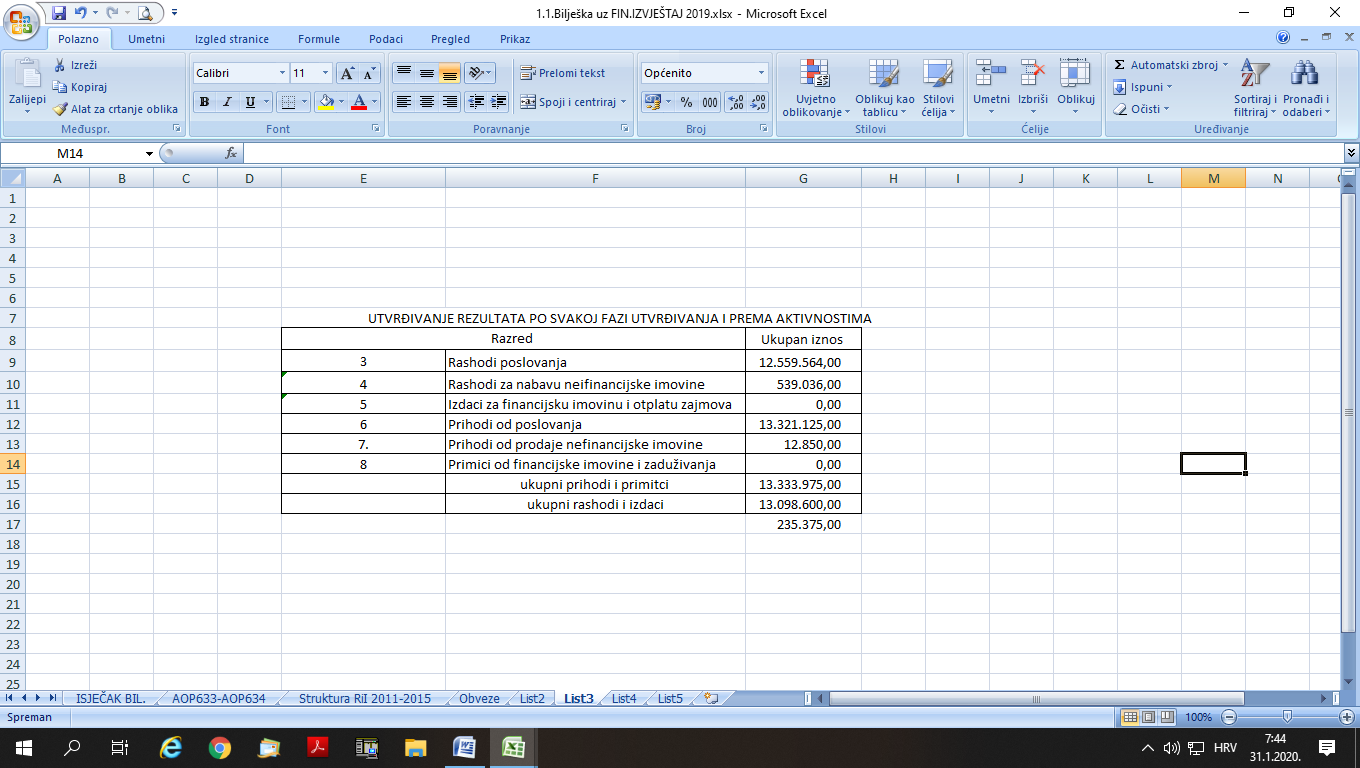 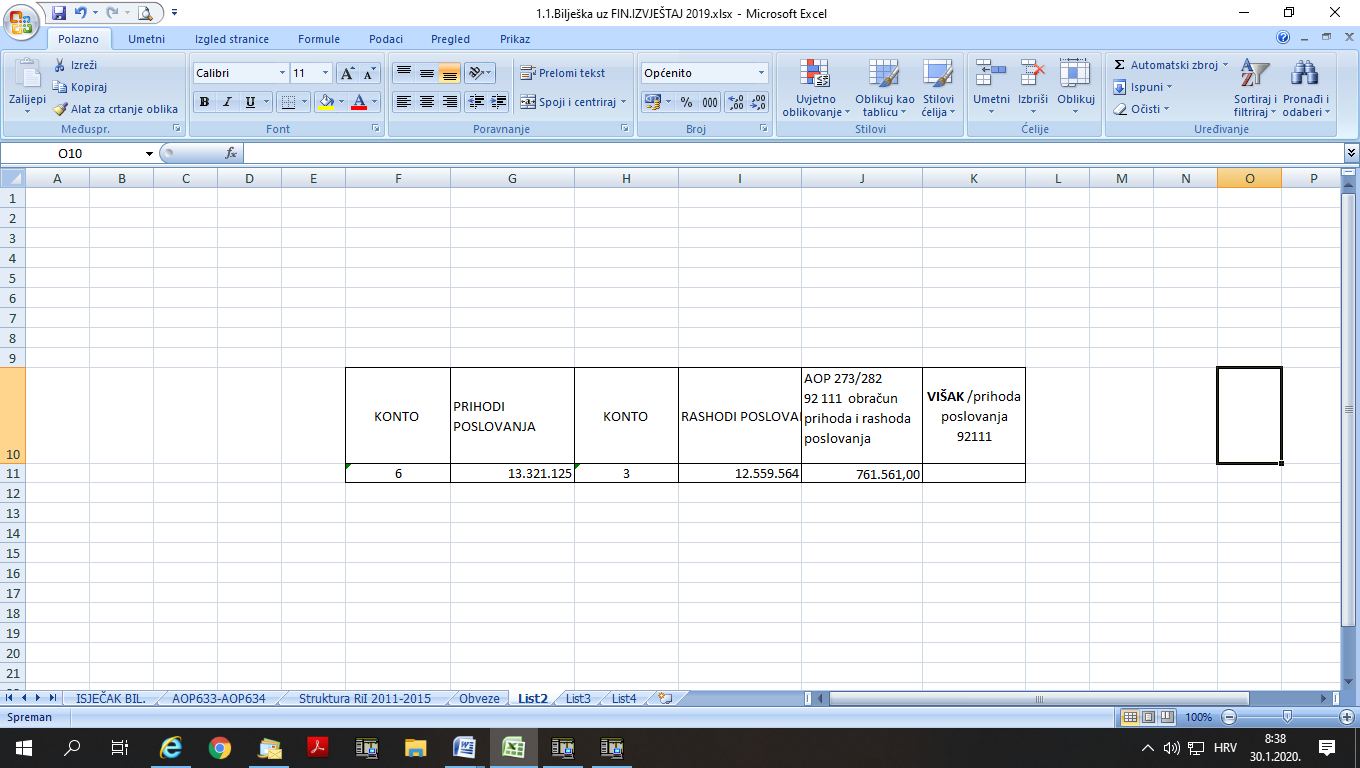 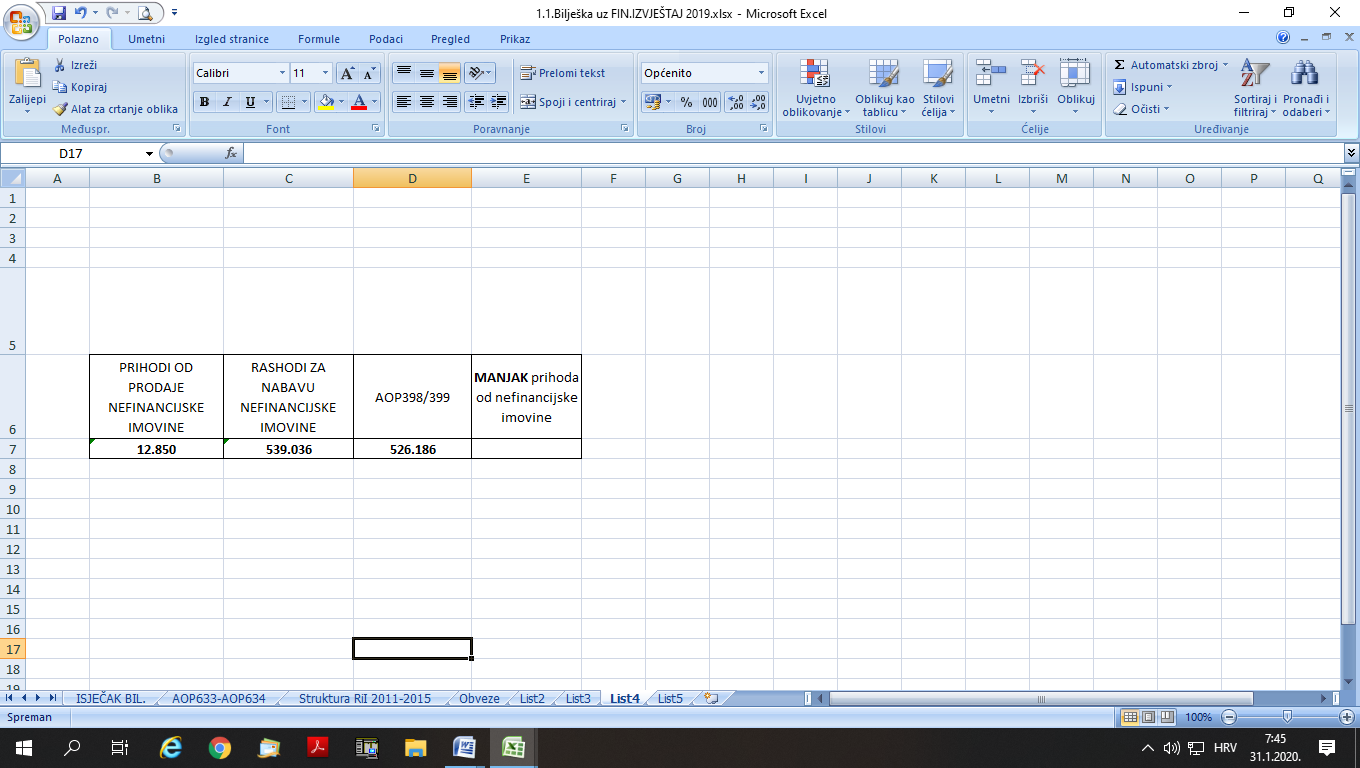 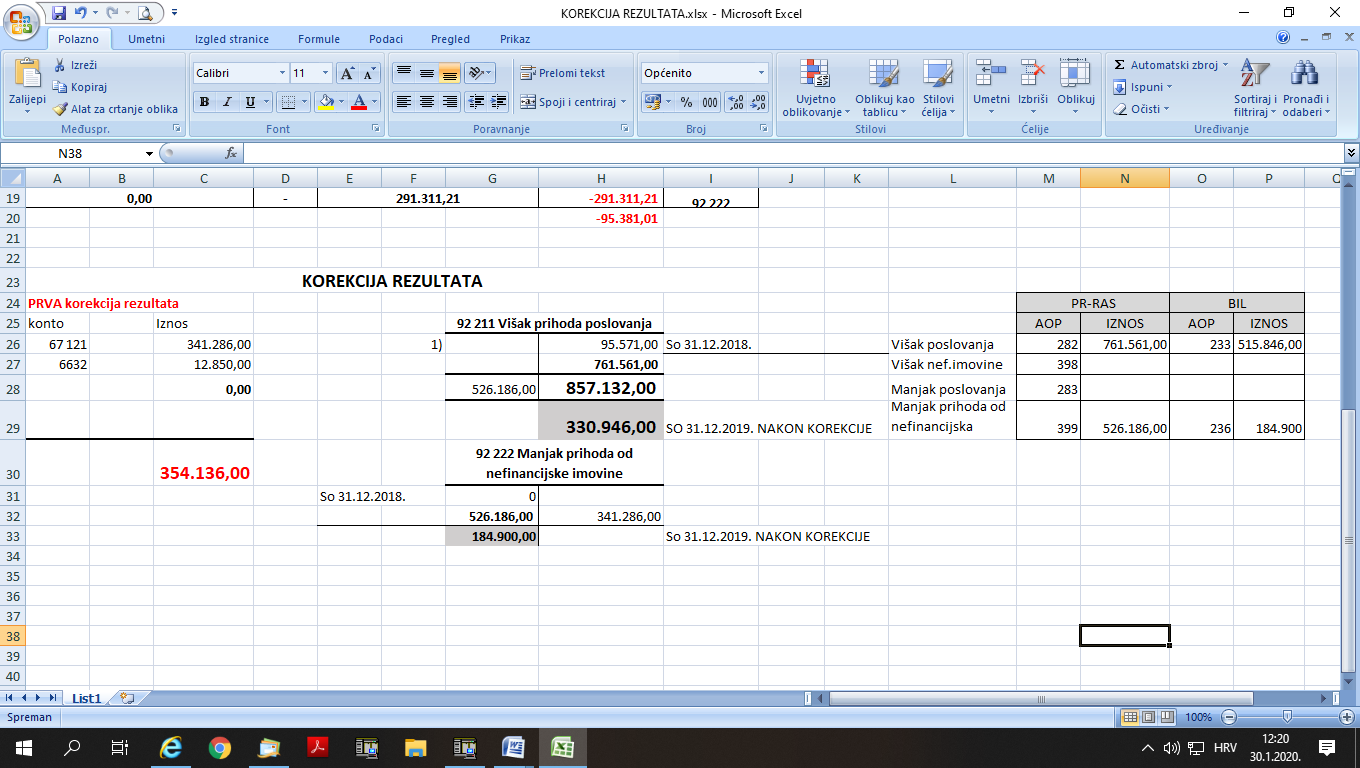 13. AOP 244/245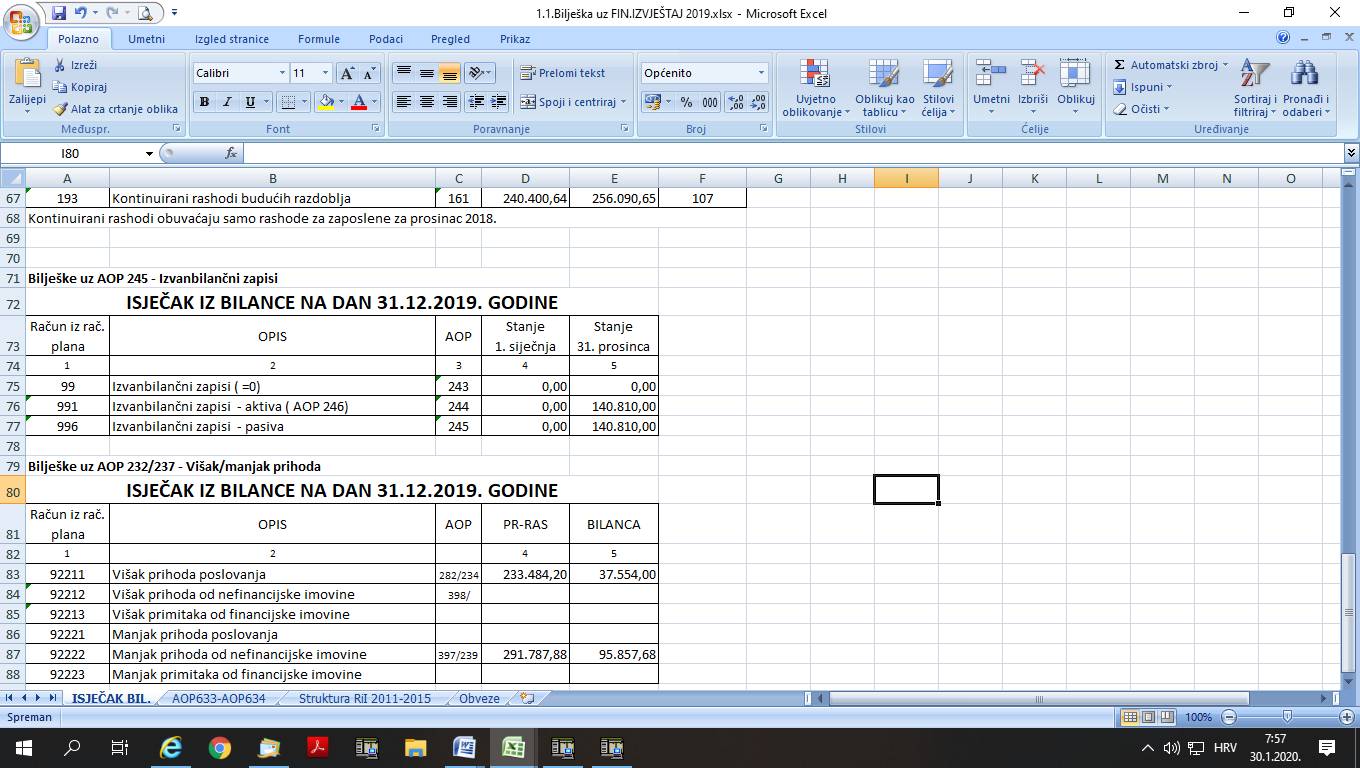 14. AOP 248/249Dospjela potraživanja odnose se na nenaplaćene troškove smještaja za prosinac 2019. godine, a koja su plaćena početkom siječnja 2020. godine.Nedospjela potraživanja odnose se na račun za smještaj za prosinac 2019. godine  korisnika za kućnu njegu i abonente te koji se računi upućuju Ministarstvu za demografiju, obitelj, mlade i socijalnu politiku.Dom nema sudskih sporova u tijeku niti ugovornih odnosa i slično koji uz ispunjenje određenih uvjeta, mogu postati obveza ili imovina.OBRAZAC PR-RAS1. AOP 001U obrascu na AOP 001 nalaze se svi prihodi.2. AOP 049/052/053Iskazan je prihod  za projekt  EU čija provedba je u tijeku. Sredstva su u prethodnoj godini bila značajno manja s obzirom je projekt EU tek započeo u srpnju 2017. godine. Tijekom druge polovine 2017. Rashodi su bili manji jer je takav tijek i budžet projekta, a najveći dio, kako rashoda tako i prihoda, nastaje u 2019.godini. na ovoj stavci su iskazana sredstva prihoda na projektu, sukladno rashodima koji su nastali u razdoblju do 14.srpnja 2019.3. AOP 058Na ovoj poziciji iskazan je prihod od Hrvatskog zavoda za zapošljavanje za obveze Doma prema polaznicima stručnog osposobljavanja.4. AOP 074/077Ostvareni prihod od kamata na novčana sredstva manji su u odnosu na prethodnu godinu što je rezultat tendencije banaka smanjivanja kamata na sredstva po viđenju ,ali radi se o apsolutno malom iznosu koji bitno ne utječe na ukupne prihode       5. AOP 105/116Prihodi po posebnim propisima koji se odnose na prihode od opskrbnine za 2019.godine koji su znatno povećani u odnosu na 2018. godinu  iz razloga jer su cijene smještaja od 01. lipnja 2019. godine povećane za 10%.6. AOP 130Prihodi iz nadležnog proračuna povećani.7. AOP 132Prihodi iz nadležnog proračuna za nabavu nefinancijske imovine  su povećani i razloga što je za nadogradnju kuhinje preuzela županija koja je direktno novce uplatila na žiro račune izvođača radova.8. AOP 130Po planu za 2019. godinu doznačena su veća decentralizirana sredstva za nabavu nefinancijske imovine . 9. AOP 149 Rashodi za zaposlene.Dolazi do povećana plaća budući da je od 04.07.20198.godine Uredbom Vlade povećani koeficijenti za gotovo sva radna mjesta osim računovodstvenih, administrativnih i majstora na održavanju. Dolazi do povećanja plaća za razdoblje VII i XI  2018.godine. Uvećani koeficijenti primjenjuju se za cijelu 2019.godinu što je dovelo do povećanja rashoda za zaposlene. Osnovica za plaće povećava se od 01.01.2019. za 3% te od 01.09.2019. za novih 2% što je također dovelo do povećanja plaće.10. AOP 162Rashodi za službena putovanja  povećani u odnosu na 2018.11. AOP 166Rashodi za energiju su povećani u odnosu na prethodnu godinu zbog klimatskih uvjeta jer je 2019. godina u odnosu na 2018. godinu bila hladnija, a cijene opskrbljivača plina nešto više, stoga je i utrošak električne energije znatno veći u odnosu na 2018.godinu jer je ljetni period godine bio znatno topliji nego inače  te zbog visokih temperatura uređaji za klimatizaciju su češće i korišteni. 12. AOP 171Stavka sitnog inventara povećana je zbog kupnje sitnog inventara za Dom. 13. AOP 184Imamo djelatnika na stručnom osposobljavanju.14. AOP 254Ovdje se iskazuju rashodi za pomoć korisnicima koji su smješteni rješenjem Centra za socijalnu skrb.15. AOP 286Nešto je veće potraživanje od kupaca, dio ovog iznosa je račun koji se odnosi na Ministarstvo za plaćanje smještaja korisnicima rješenjem Centra za socijalnu skrb. Ostali dio se odnosi  na korisnike  koji su platili obvezu za prosinac 2019. godine početkom siječnja 2020. godine, dok je samo manji dio potraživanja u tijeku procesa naplate.16. AOP 341 Rashodi za nefinancijsku imovinu su povećani u odnosu na 2018. godinu.17. AOP 404/630Iskazani su ukupni rashodi od 13.098.600 kuna, čija je struktura vidljiva na slijedećim stavkama:16. Prikaz naplaćenih prihoda i troškova17. AOP 409Obračunati, a nenaplaćeni prihodi plaćeni u siječnju 2020. godine.18. AOP 629Ukupni prihodi 13.333.975 kn.19. AOP 630Ukupni rashodi i izdaci  13.098.600 kn.20. AOP 637Iznos zadnje plaće u godini koji je, zbog već navedenih povećanja koeficijenata veći nego prethodne godine. Kao trinaesti kontinuirani rashod prenesena je na rashode budućih razdoblja.OBRAZAC OBVEZEU obrascu su iskazani ukupni rashodi za 2019. godine u iznosu od =1.050.845 kn 

Obrazac obveza na dan 31.12.2019.godineObveze za rashode poslovanja u iznosu od = 1.050.845  kn odnose se na :231 Plaća u prosincu u 2019. godini 663.981 kn koja je isplaćena u 2020.godine  232 Obveze za materijalne rashode  284.489  kn koje su plaćeni u siječnju 2020. godine 24 Obveze nefinancijsku imovinu    102.375 kn OBRAZAC P-VRIONije bilo nikakvih promjena koje bi bilo potrebno unijeti u ovaj obrazac.OBRAZAC PR-RAS FUNKCIJSKIAOP 121Pozicija Starost 102Mjesto i datum:  Đakovo, 30.01.2020.                                            M.P.                                                   Zakonski predstavnik                                                                                                                                                            Branka Barna, mag soc.rada                                                                                                                                                                               (potpis)Osoba za kontaktiranje: Marica Jozipović                                                                                                                                                                           Telefon: 031/840-042                                                                           Račun iz rač. planaOpisAOPStanje 1.siječnjaStanje 31.prosinca INDEKS (5/4)1234560Nefinancijska imovina00219.149.12819.868.521103,801Neproizvodna dugotrajna imovina003107.493107.493100,0011Materijalna imovina- prirodna bogatstva00483.11883.118100,0012Nematerijalna imovina00524.98524.985100,0019Ispravak vrijednosti neproizvedene dug.imovine. 006610610100,002Proizvedena dugotrajna imovina00719.041.63519.761.028103,8021 i 0921Građevinski objekti00818.442.32518.841.313102,20212Poslovni objekti01026.000.04626.730.886102,802921Ispravak vrijednosti građevinskih objekata0137.557.7217.889.573104,4022 i 02922Postrojenja i oprema014490.005649.478132,50221Uredska oprema i namještaj0152.752.7582.777.699100,90222Komunikacijska oprema016326.787338.032103,40223Oprema za održavanje i zaštitu017320.145320.145100,00224Medicinska oprema0182.142.8692.274.338106,10225Instrumenti, uređaji i strojevi019828.825828.825100,00227Uređaji i strojevi i oprema za ostale namjene0211.578.4461.743.327110,402922Ispravak vrijednosti postrojenja  i opreme0237.459.8257.632.888102,3023 i 02923Prijevozna sredstva02420.915160.247766,20231Prijevozna sredstava u cestovnom prometu025660.404682.101103,302923Ispravak vrijednosti prijevoznih sredstava029639.489521.85481,6026 i 02926Nematerijalna proizvedena imovina04088.390109.990124,40264Ostala nematerijalna proizvedena imovina044204.595226.195110,602926Ispravak vrijednosti nematerijalne proizvedene imovine045116.205116.205100,0Račun iz rač. planaOpisAOPStanje 1.siječnjaStanje 31.prosincaINDEKS (5/4)12345611Novac u banci i blagajni064796.871859.589107,9111Novac u banci065796.871859.589107,91113Novac na računu kod inozemnih banaka068796.871859.589107,9Račun iz rač. planaOPISAOPStanje 1.siječnja Stanje 31.prosincaINDEX12345619Rashodi budućeg razdoblja158611.422663.981108,6193Kontinuirani rashodi budućih razdoblja 161611.422663981108,6Račun iz rač. planaOPISAOPBLPR-RASBILANCA12334592211Višak prihoda poslovanja282233761.561515.84692211Višak prihoda poslovanja preneseni 28495.57192222Manjak prihoda od nefinancijske imovine399236526.186184.900Ukupan višak prihoda405235.375Višak prihoda i primitaka raspoloživ u sljedećem razdoblju 635233330.946515.846AOP 149  rashodi za zaposlene7.822.764AOP 160  materijalni rashodi4.667.672AOP 193  financijski rashodi57.128AOP 254  nak. građ.–džeparac za korisnike smještene na teret MRSS12.000AOP 341 izdaci za nabavu nefinancijske imovine539.036U K U P N O13.098.600AOP 053Kapitalne pomoći od institucija i tijela EU-a88.552AOP 058Stručno osposobljavanje14.061AOP 077Kamate za oročena sredstva i depozite po viđenju45AOP 105Sufinanciranje cijene smještaja7.828.708AOP 132Prihodi iz nadležnog proračuna za financiranje rashoda poslovanja 5.048.473AOP 133Prihodi iz nadležnog proračuna za financiranje rashoda za nabavu nefinancijske imovine 341.286AOP 289Prihodi od prodaje nefinancijske imovine12.850AOP 403Ukupno prihodi13.333.975AOP 404Ukupno troškovi13.098.600AOP 409Obračunati prihodi a nenaplaćeni:-dug Min. za demografiju, obitelj, mlade i socijalnu politiku.....89.180- dug Centra za socijalnu skrb Đakovo…………………………..1.659-ostalo - korisnici koji sami plaćaju ili im plaćaju djeca...............44.110    134.949Stanje nedospjelih obveza na kraju izvještajnog razdoblja (AOP 091-094)0901.050.845Međusobne obveze proračunskih korisnika 09123Obveze za rashode poslovanja092948.47024Obveze za nabavu nefinancijske imovine093102.375Dio 25,26Obveze za financijsku imovinu 094